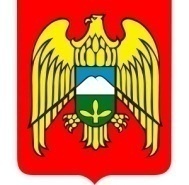 СОВЕТ МЕСТНОГО САМОУПРАВЛЕНИЯ ГОРОДСКОГО ПОСЕЛЕНИЯ ЗАЛУКОКОАЖЕ ЗОЛЬСКОГО МУНИЦИПАЛЬНОГО РАЙОНА КАБАРДИНО-БАЛКАРСКОЙ РЕСПУБЛИКИКЪЭБЭРДЕЙ-БАЛЪКЪЭР РЕСПУБЛИКЭМ ДЗЭЛЫКЪУЭ МУНИЦИПАЛЬНЭ КУЕЙМ ЩЫЩ ДЗЭЛЫКЪУЭКЪУАЖЭ КЪАЛЭ ЖЫЛАГЪУЭМ И СОВЕТКЪАБАРТЫ-МАЛКЪАР РЕСПУБЛИКАНЫ ЗОЛЬСК МУНИЦИПАЛЬНЫЙ РАЙОНУНУ ЗАЛУКОКОАЖЕ ШАХАР ПОСЕЛЕНИЯСЫНЫ СОВЕТИ 361700,  Кабардино – Балкарская  Республика, Зольский район  п.Залукокоаже, ул. Калмыкова, 20                                                                                                                                  тел (86637) 4-15-62;  (86637) факс 4-11-88;         Zalukokoage @ kbr.ruР Е Ш Е Н И Е   № 27/1-6            УНАФЭ   № 27/1-6             БЕГИМ   № 27/1-6   25 января 2019 года                                                                   г.п.ЗалукокоажеОб итогах социально-экономического развития городского поселения Залукокоаже Зольского муниципального района КБР за 2018 год и задачах на 2019 год.            В соответствии с Федеральным законом от 06 октября 2003 года №131-ФЗ «Об общих принципах организации местного самоуправления в Российской Федерации», Уставом городского поселения Залукокоаже, заслушав и обсудив доклад главы местной администрации городского поселения Залукокоаже  «Об  итогах социально-экономического развития городского поселения Залукокоаже Зольского муниципального района КБР за 2018 год и задачах на 2019 год»  Совет местного самоуправления  городского поселения Залукокоаже  р е ш и л:1. Принять к сведению отчет главы местной администрации городского поселения Залукокоаже Бжахова П.А. «Об итогах социально-экономического развития городского поселения Залукокоаже Зольского муниципального района КБР за 2018 год и задачах на 2019 год». 2. Признать работу местной администрации городского поселения Залукокоаже Зольского муниципального района за 2018 год удовлетворительной.3. Местной администрации городского поселения Залукокоаже в 2019 году:- обеспечить выполнение прогнозных показателей социально-экономического развития городского поселения Залукокоаже на 2019 год;- организовать работу эффективному управлению и распоряжению муниципальным имуществом и земельными ресурсами; -  добиваться соблюдения финансовой, бюджетной и налоговой дисциплины;- обеспечить контроль за деятельностью предприятий жилищно-коммунального хозяйства городского поселения Залукокоаже по бесперебойному обеспечению населения  коммунальными услугами;- провести исчерпывающие мероприятия по наведению надлежащего порядка в санитарно-эпидемиологическом состоянии городского поселения; - усилить работу по созданию на территории поселения благоприятных  условий для жизни, работы и отдыха, обеспечивающих гармоничное сочетание интересов личности, общества и государства;- активизировать работу с молодежью по пропаганде здорового образа жизни, развитию физической культуры и спорта. 5. Контроль исполнения настоящего решения возложить на председателя Совета местного самоуправления г.п. Залукокоаже Н.А. Кокова.Глава г.п. Залукокоаже,председатель  Совета местного самоуправления VI созыва:                                              Н.А.Коков